Complete Detail of Each Author Provide complete detail of each author in the following format as well as add each author with complete detail during online submission (step 3) in the same order as appears in the manuscript. Authors are encouraged to use ORCID.First Author’s Full Name (Underline Surname or Surname in Uppercase):
Post/Rank:
Affiliation (Department , College/University/Institute) with postal address:
email id:
ORCID: Second Author’s Full Name (Underline Surname or Surname in Uppercase):
Department:
Post/Rank:
Affiliation (Department , College/University/Institute) with postal address:
email id:
ORCID: Third Author’s Full Name (Underline Surname or Surname in Uppercase):
Department:
Post/Rank:
Affiliation (Department, College/University/Institute) with postal address:
email id:
ORCID: ORIGINAL ARTICLETitle of the Paper (16 point, Bold, Times New Roman)First Author’s Name1, Second Author’s Name2* , Third Author’s Name3, ……1 Affiliation (Department, Faculty/College, Institution/University)2, 3 Affiliation of other authors, if different (Department, Faculty/College, Institution/University)*Corresponding author’s email: ABSTRACTThe manuscript should contain an abstract within 350 words. The abstract should be citation-free and state briefly the purpose of the research, methodology, key results and main conclusion. Abstract should be in a single paragraph with running sentences. Do not use any subheading or point list within the abstract. Also, non-standard or uncommon abbreviations should be avoided, but if essential they must be defined at their first mention in the abstract itself.Keywords:  Not more than 6 keywords related to the article, separated by comma, first letter capitalized, arranged in alphabetical order (A-Z).INTRODUCTIONThis should contain a brief idea of the work, requirement for this research work, problem statement, and Authors contribution towards their research. Sufficient recent reference citation [1] from last 2 years should be included for showing the existing challenges and importance of current work. This section should be succinct, with no subheadings unless unavoidable [2, 3]. State the objectives of the work and provide an adequate background related to your work, avoiding a detailed literature survey or a summary of the results.MATERIALS AND METHODSThis part should contain sufficient detail to reproduce reported data. It can be divided into subsections if several methods are described. Methods already published should be indicated by a reference [4], only relevant modifications should be described. This section should be written concisely in detail by maintaining continuity of the texts. Mathematical Expressions and SymbolsMathematical expressions and symbols should be inserted using equation tool of Microsoft word. References may be added for used equations to support its authenticity, e.g. this result has been analysed using Fourier series [5].RESULTS This section may be divided by subheadings. Simply state your results in tables and figures and avoid discussing the results here. For each of the table or figure, only state the key findings.Preparation of Figures and TablesAuthors are supposed to embed all figures and tables at appropriate place within manuscript. Figures and tables should neither be submitted in separate files nor add at the end of manuscript. Figures and Tables should be numbered properly with descriptive title. Each Figure/Table must be explained within the text by referring to corresponding figure/table number. Any unexplained or unnumbered Figure/Table may cause rejection of the paper during editorial screening.Formatting TablesTable should be prepare using table tool within the Microsoft word and cited consecutively in the text. Every table must have a descriptive title and if numerical measurements are given, the units should be included in the column heading. Formatting requirement has been summarized in the Table 1.Table 1: Summary of formatting requirement for submitting paper in this journal.Formatting FiguresAll figures should be cited in the paper in a consecutive order, author may be asked to provide separate files of the figure. Figures should be used in bitmap formats (TIFF, GIF, JPEG, etc.) with 300 dpi resolution at least unless the resolution is intentionally set to a lower level for scientific reasons. If a bitmap image has labels, the image and labels should be embedded in separate layer. Figure 1 shows the logo of AIJR Publisher.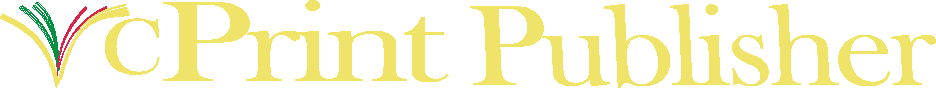 
Figure 1: Logo of the tjmr PublisherDISCUSSIONThis section may be divided by subheadings. This should explore the significance of the results of the work, but don’t repeat the results here. Avoid extensive citations and discussion of published literature only; instead discuss recent literature for comparing your work to highlight novelty of the work in view of recent development and challenges in the field.CONCLUSIONConclusion should be within 250-450 words which may contain the major outcome of the work, highlighting its importance, limitation, relevance, application and recommendation. Conclusion should be written in continuous manner with running sentences which normally includes main outcome of the research work, its application, limitation and recommendation. Do not use any subheading, citation, references to other part of the manuscript, or point list within the conclusion.DeclarationsStudy LimitationsProvide all possible limitation faced in the study which might significantly affect research outcome, If not applicable write, none.AcknowledgementsAll acknowledgments (if any) should be included here and may include list of peoples who contributed to the work in the manuscript but not listed in the author list.Funding sourceProvide funding source, supporting grants with grant number. The name of funding agencies should be written in full, if no funding source exist, write, none.Conflict InterestsDeclare any potential conflict of interest that exists in this publication.Human and Animal Related StudyIf the work involves the use of human/animal subjects, each manuscript should contain the following subheadings under the declarations section-Ethical ApprovalProvide ethical approval containing the name of the authorised body and the reference number. If ethical approval is not required, provide an ethical exemption letter of not required. The author should send scan copy (in pdf) of the ethical approval/exemption letter obtained ethical committee.Informed ConsentWrite a statement of informed consent taken from the participants to publish this research work. The editor may ask to upload scan copy if required.REFERENCESAuthor may use any standard reference style recommended by the Journal with consistency throughout the article. Author(s) are to ensure that the information in each reference is complete and accurate. Author should include sufficient recent (last 2 years) references in the article. All references should be cited within the text correctly; do not add only list of references without citation within the text. All cited references should be listed here. Line numbers, restart each page, should be inserted as shown here for ease of reviewer referencing (Important!). Use the ‘MS Word > page Layout > Line Numbers Tool please.If you are using any reference manager (e.g. Mendeley, Endnote etc), make sure that it is deactivated and no longer linked to the article reference list and in-text citations before submission.LayoutSizeMargin (Normal)HeaderFooterSingle columnA4 (8.27” X 11.69”)Top=1”
Bottom=1”Left=1”
Right=1”Do not add anything in the headerDo not add anything in the footerFont Article TitleHeadingsSubheadingsReference listTextTimes New Roman, 16 pt, Bold, centredTimes New Roman, 12 pt, Bold, Left alignedTimes New Roman, 10.5 pt, Bold, Left alignedTimes New Roman, 8 pt, JustifiedTimes New Roman, 10.5 pt, JustifiedLine Spacing1.151.151.151.151.15Page numberWe will format and assign page numbers